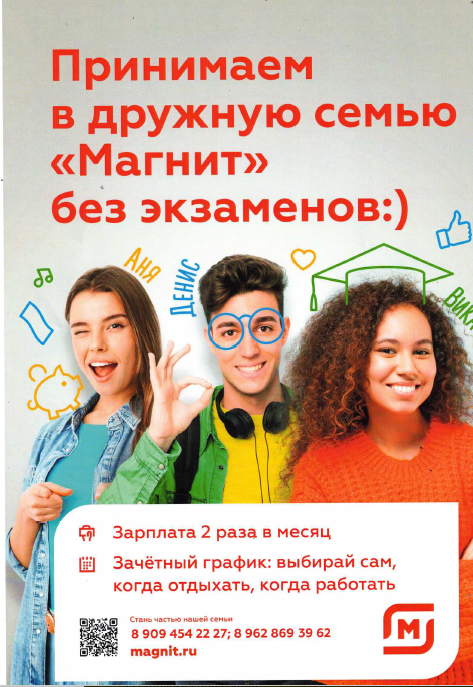 Компания Магнит приглашает студентов на работу в Летний период. Условия:- Сменный график работы.-Работа рядом с домом.-Официальное трудоустройство.-Возможность карьерного роста в одной из самых крупных компаний России.Вы можете выполнять функции: работника торгового зала, сотрудника собственного производства.Номер телефона для связи: 8 (909)454-22-27